Согласовано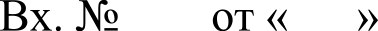  	20	г.Директору МОУ «Школа- детский сад №85»Директор	 Бажулина О.А. 	20	г.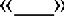 Бажулиной О.А.ОТ  	Приказ №	ОТ   	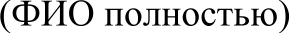                                                                                                ЗАЯВЛЕНИЕПрошу принять на обучение по образовательным программам дошкольного образования моегоребенка Фамилия		Имя		Отчество	 Свидетельство о рождении серия	№                 Дата рождения   	 Место рождения:Адрес места жительства (пребывания, фактического проживания) г.  	 ул.	д.         кв.	к.  	с «	»	2021г. в группу общеразвивающей( комбинированной) направленности.Язык образования	(родного языка из числа яsыков народов РФ, в том числе русского языка как родного языка).Режим пребывания. 12-ти часовое— Потребность в обучении no адаптированной программе дошкольного образования (или создания специальных условий для организации обучения и воспитания ребенка инвалида в соответствии с индивидуальной программой реабилитации инвалида (npu наличии)    	Сведения о родителях (законных представителях)Мать		Отец  	Паспортные данные серия	Nв		Паспортные данные серия	Ne  	Выдан  	Дата выдачи   	                                                                   Код подразделения   	  Телефон		 Эл. почта   		Вы0ан  	Дата выдачи  		                                                                  Код подразделения   	  Телефон		 Эл. почта   		 С Уставом, лицензией на образовательную деятельность, образовательными программами, правами и обязанностями воспитанников, иными документами, регламентирующие организацию и осуществление образовательной деятельности (в т.ч. через образовательный сайт учреждения) «ознакомлен (а)»«       »	20    г.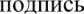 ФИО второго родителя     		 	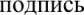 Даю согласие (не даю согласие) на обработку моих персональных данных и персональных данных моего ребенка посредством заявления как приложения к заявлению «     »	г.«	»	г.ФИО второго родителя     		 	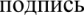 Копии документов ( свидетельство о рождении ( документ подтверждающих родство заявителя) или законность представления прав ребенка), документ о регистрации ребенка по месту жительства (или месту пребывания), документ удостоверяющий личность родителя (законного представителя), заключение ПMПK (при необходимости), документ подтверждающий установление опеки ( при необходимости) 	  	г.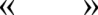 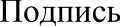 